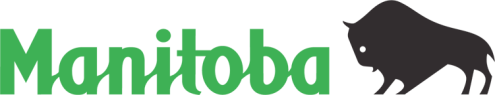  LABOUR BOARD, 5th Floor - T 204 945-2089   F 204 945-1296www.manitoba.ca/labour/labbrdFORM XV:  Referral of Grievance Under Section 130 of the ActTHE LABOUR RELATIONS ACTBETWEEN:Employer,- and -Union.The undersigned HEREBY REFERS a Grievance to the Manitoba Labour Board pursuant tosubsection 130(1) of the Act   ; or (bargaining agent)subsection 130(2) of the Act  ; (employer)The undersigned submits the following information in support of this Referral:1.	(a)	Name of Employer:Address of Employer:Name and Title of Employer’s Office, Official or Agent having knowledge of matters stated:Telephone Number of Employer:		Facsimile Number:2.	(a)	Name of Union:Address of Union:Name and Title of Union’s Officer or Agent having knowledge of matters stated:	(d)	Telephone Number of Union:			Facsimile Number:Name, Address and Telephone Number of Grievor:_________________________________________________________________________________________________________________________________________________________________	________________________________________________________________________________Revised May, 20164.	Nature of Grievance being referred is as follows:Dismissal (b)	Suspension exceeding 30 days (c)	other   Please specify:	_____________________________________________________________________________	_____________________________________________________________________________5.	A Collective Agreement was entered into by the Employer and the Bargaining Agent for a period of                                  months, commencing the            day of                              20      .	(Three copies are attached.)The Grievance was first brought to the attention of ____________________________________           			                                                                                     (name of official)		on behalf of the Employer/Union on the                       day of                                    , 20    .The following steps have been taken in the grievance procedure under the collective agreement, and date completed:Date Completed	Step 1	Step 2	Step 3	Further steps (if any)The grievance procedure under the collective agreement was exhausted on the                day of                                                                          , 20           ;or	The grievance procedure under the collective agreement has not been exhausted.9.	The time stipulation in or permitted under the collective agreement for referring the grievance to arbitration expires on the                 day of                                     , 20    .Does your Collective Agreement contain a list of accepted Arbitrators?  __________________If so, please name individuals in the order they appear in the collective agreement:________________________________________________________________________________________________________________________________________________________________________________________________________________________________________________Who was the last Arbitrator appointed through the provisions of the Collective Agreement:________________________________________________________________________________Revised May, 201611.	The full text of the grievance to be arbitrated is attached, in triplicate.12.	The full text of the reply to the grievance to be arbitrated is attached, in triplicate.Other relevant information is:(Set out or attached any other relevant information, correspondence, etc. , in triplicate.)14.	The names and addresses of other persons interested in or affected by the subject of this request are as follows (if any);DATED at                                             this            day of                                 , 20     .			_______________________________________________			*Name of Employer/Union making referral			_______________________________________________  			Signature of Officer, Official or Agent making referralCERTIFICATE OF SERVICE*I certify that a completed copy of this Referral has been delivered personally or mailed by certified or registered mail to the other party as follows on the      day of                                                                    20         .__________________________________________________________________________________Name and Title of Officer, Official or Agent to Whom it Was Delivered__________________________________________________________________________________Name of Employer/Union of Above__________________________________________________________________________________Address at Which it Was Delivered			Name:	____________________________________			Title:	____________________________________			Signature:	____________________________________   Revised May, 2016